ПОРТФОЛИО ПРЕПОДОВАТЕЛЯКудияров Нурбол Саттарханович1. Основные сведения2.Образование3.Опыт научно- педагогической работыОбщий трудовой стаж 12 лет4.Преподаваемые дисциплины5.Методическая работа(  за  последние 3 года)6. Диссертации7. Область научных интересов8. Научно-исследовательскаядеятельность(за последние 3  года)Научные  проектыУчастие в научно-исследовательской и (или) творческой работе обучающихсяПубличное представление результатов научно-исследовательской деятельности9. Повышение квалификации(за последние 3 года)10. Награды, грамоты, благодарностидата рождения25.04.1980 г.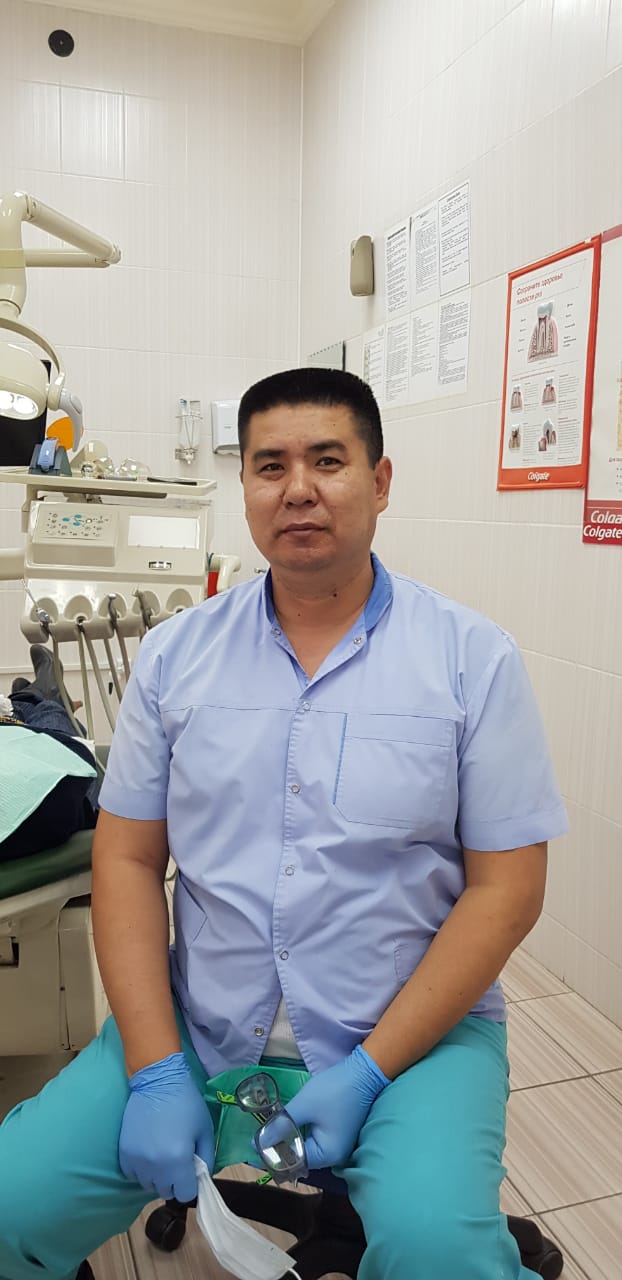 должностьпреподаватель кафедры стоматологических дисциплинученая степень-ученое звание-№п/пГод окончанияОфициальное название учебного заведенияСпециальность -направлениеКвалификация2.11997-1999Южно-Казахстанская Область Шымкентское медицинский колледжОртопедическая стоматологияСтоматолог2001-2006Южно-Казахстанская мединская академияСтоматологияВрач-стоматолог2006-2012ТОО «Диастом»Врач-стоматологВрач-стоматолог№п/пПериод работы(годы)Официальное название организации, структурное подразделениеДолжность3.12012 г.ЮКГФАпреподавательНаименование:Хирургическая стоматологияТерапевтическая стоматология№п/пНаименованиеРезультат5.1Рабочие программы учебных дисциплинЕжегодно разрабатываются, актуализируются и представляются для утверждения на методическом совете по преподаваемым дисциплинам.5.2Программы  практики-5.3Подготовка учебников,учебных пособий, учебно- методических пособий5.4Подготовка практикумов, рабочих тетрадей, сборниковзадач-5.5Подготовка справочнойлитературы-5.6Разработка наглядных  пособийРазработка слайдов по «Стоматологических дисциплины»5.7Разработка  интерактивных  форм-№п/пНазвание (ученая степень, специальность, тема)Место, год, защиты6.1--Ключевые слова, характеризующие область научных интересов-№ п/пНазвание проекта, гранта, контрактаГодСтатус участникапроекта8.1---Публикационная активностьПубликационная активностьПубликационная активностьПубликационная активностьПубликационная активность№п/пНаименование, местоизданияГодПеч.лист8.5Монографии:в изданиях, индексируемых российским индексом научного цитирования с аффилиацией с Академиейс грифомфилиала,Академии---8.6Публикации	визданиях,индексируемыхWebofscience или Scopus с аффилиацией Академии---8.7Публикации	в	изданиях, включенных в перечень ВАК Минобрнауки		России)	с аффилиациейАкадемии---8.8Публикации	в изданиях, индексируемых	Российским индексом научного цитирования с аффилиациейАкадемии---8.9Публикации в других изданиях№п/пНаименованиеНазваниеработ,авторМесто, времяпроведенияРезультат8.10№НаименованиеМестоГодРезультаты№ п/пГодпрохожденияНазвание программы и объем программы в часахОфициальное название организации9.1-Инновационная технология стоматологииЮКО филиал Республикой медицинской акдемии9.2-Актуальные проблемы в хирургической стоматологииЮКО филиал Республикой медицинской акдемии9.325 of February,2018 ySinus CourseShymkent Kazakhstan9.4---9.5---9.6---№ п/пНазваниеНаименование организации выдавшей награду, грамоту, благодарностьГод присвоения10.1Мамандарын дайындау ісіне қосқан үлесі,мінсіз еңбегі үшін марапаталадыЮКГФА2015 ж.